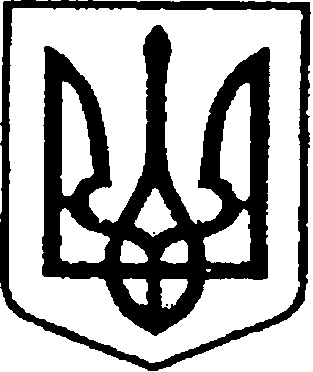 ПРОЄКТУКРАЇНАЧЕРНІГІВСЬКА ОБЛАСТЬН І Ж И Н С Ь К А    М І С Ь К А    Р А Д А  В И К О Н А В Ч И Й    К О М І Т Е ТР І Ш Е Н Н Явід 18 січня 2023 р.	               	м. Ніжин		                                  № 8Про затвердження фінансового планукомунального некомерційного підприємства«Ніжинська центральна районна лікарня» Ніжинської міської ради Чернігівської областіна 2023 рікВідповідно до ст. ст. 17, 27, 29, 42, 59 Закону України «Про місцеве самоврядування в Україні», ст. 24,  до пункту 9 ст. 75, частини 8 ст. 77, пункту 5 ст. 89  Господарського кодексу України, враховуючи вимоги Наказу Міністерства економічного розвитку і торгівлі України від 02.03.2015 року № 205 «Про затвердження Порядку складання, затвердження та контролю виконання фінансового плану суб’єкта господарювання державного сектору економіки» зі змінами та доповненнями, рішення виконавчого комітету Ніжинської міської ради  від 27.02.2020 року №47 « Про порядок складання, затвердження та контролю за виконанням фінансових планів комунальних підприємств» та з метою покращення ефективності роботи підприємств комунальної форми власності, вдосконалення організаційного забезпечення функції контролю за фінансово-господарською діяльністю підприємств, засновником яких є Ніжинська міська рада, виконавчий комітет Ніжинської міської ради вирішив: 1. Затвердити   фінансовий    плани       Комунального      некомерційного підприємства «Ніжинська центральна районна лікарня» Ніжинської міської ради Чернігівської області на 2023 рік, що додається.    	2. Відповідальність за повноту та достовірність даних, що надаються підприємством, несе безпосередньо керівник підприємства. 3. Зміни до затвердженого річного фінансового плану підприємства можуть вноситись не більше двох разів протягом календарного року та не можуть вноситись в квартали, що вже закінчились4. Відділу економіки та інвестиційної діяльності (Тетяна Гавриш) забезпечити оприлюднення даного рішення на офіційному сайті Ніжинської міської ради протягом п’яти робочих днів з дня його прийняття. 5. Контроль за виконанням цього рішення покласти на першого заступника міського голови з питань діяльності виконавчих органів ради Федора Вовченка.Міський голова 					   	            	Олександр КОДОЛАПОЯСНЮВАЛЬНА ЗАПИСКАдо проєкту рішення виконавчого комітету «Про затвердження фінансового плану комунального некомерційного підприємства «Ніжинська центральна районна лікарня»Ніжинської міської ради Чернігівської області на 2023 рік»1. Проєкт рішення   передбачає затвердження фінансового плану   підприємства комунальної форми власності на 2023 рік  з метою покращення ефективності його роботи, вдосконалення організаційного забезпечення функцій контролю за фінансово-господарською діяльністю підприємства, засновником якого є Ніжинська міська рада.2.Підставою для підготовки проєкту рішення є лист підприємства комунальної форми власності про необхідність затвердження фінансового плану на 2023 рік. 3.Проєкт рішення підготовлений з дотриманням норм Закону України «Про місцеве самоврядування в Україні», Господарського кодексу України.4.Відповідальний за підготовку проєкту рішення – начальник відділу економіки та інвестиційної діяльності виконавчого комітету Ніжинської міської ради Тетяна Гавриш.Основні показники фінансового плану                                                                          КНП «Ніжинська центральна районна лікарня»                                                                                                                      тис. грн.        Начальник відділу економікита інвестиційної діяльності     				            Тетяна ГАВРИШВізують:Начальник відділу економікита інвестиційної діяльності	виконавчого комітетуНіжинської міської ради						      Тетяна ГАВРИШЗаступник міського голови з питань діяльності виконавчих органів ради          	      					               Ірина ГРОЗЕНКО Керуючий справами виконавчого комітету Ніжинської міської ради				             Валерій САЛОГУБ Начальник відділу юридично-кадровогозабезпечення апарату виконавчого комітетуНіжинської міської ради					          	        В’ячеслав ЛЕГАПоказники діяльностіФінансовий план на 2022 рікПрогноз на        2022 рікФінансовий план на 2023 рікВсього доходів525955259545417Усього витрати 522285222842559Фінансовий результат до оподаткування3673672858Капітальні інвестиції10001000560